Рекомендации для родителей!Зачастую родители осуществляют контроль детей в части выполнения каких либо обязанностей, внешнего вида. Однако остается вне поле зрения период, когда несовершеннолетние проводят в интернете. На просторах интернета  Памятка для родителей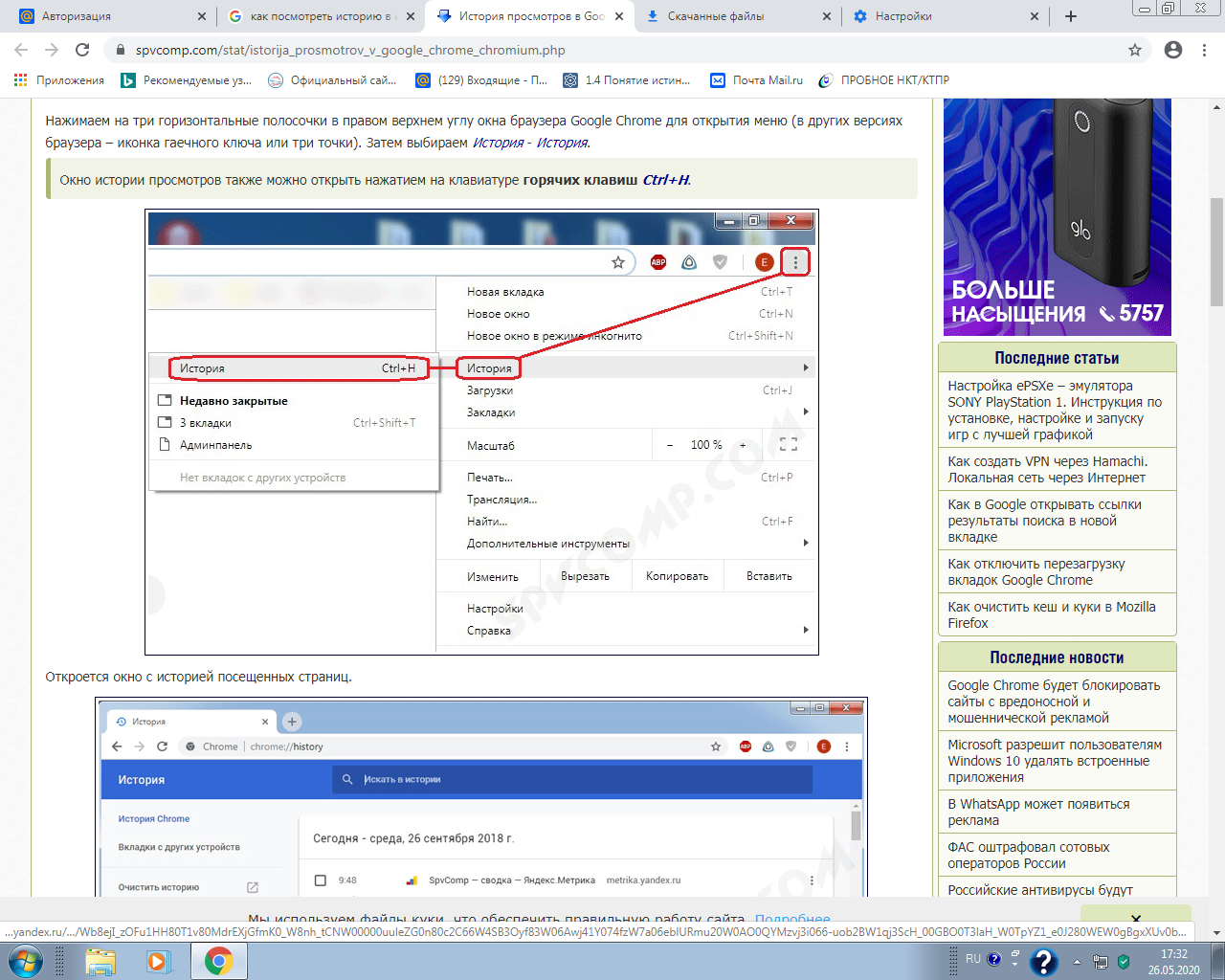 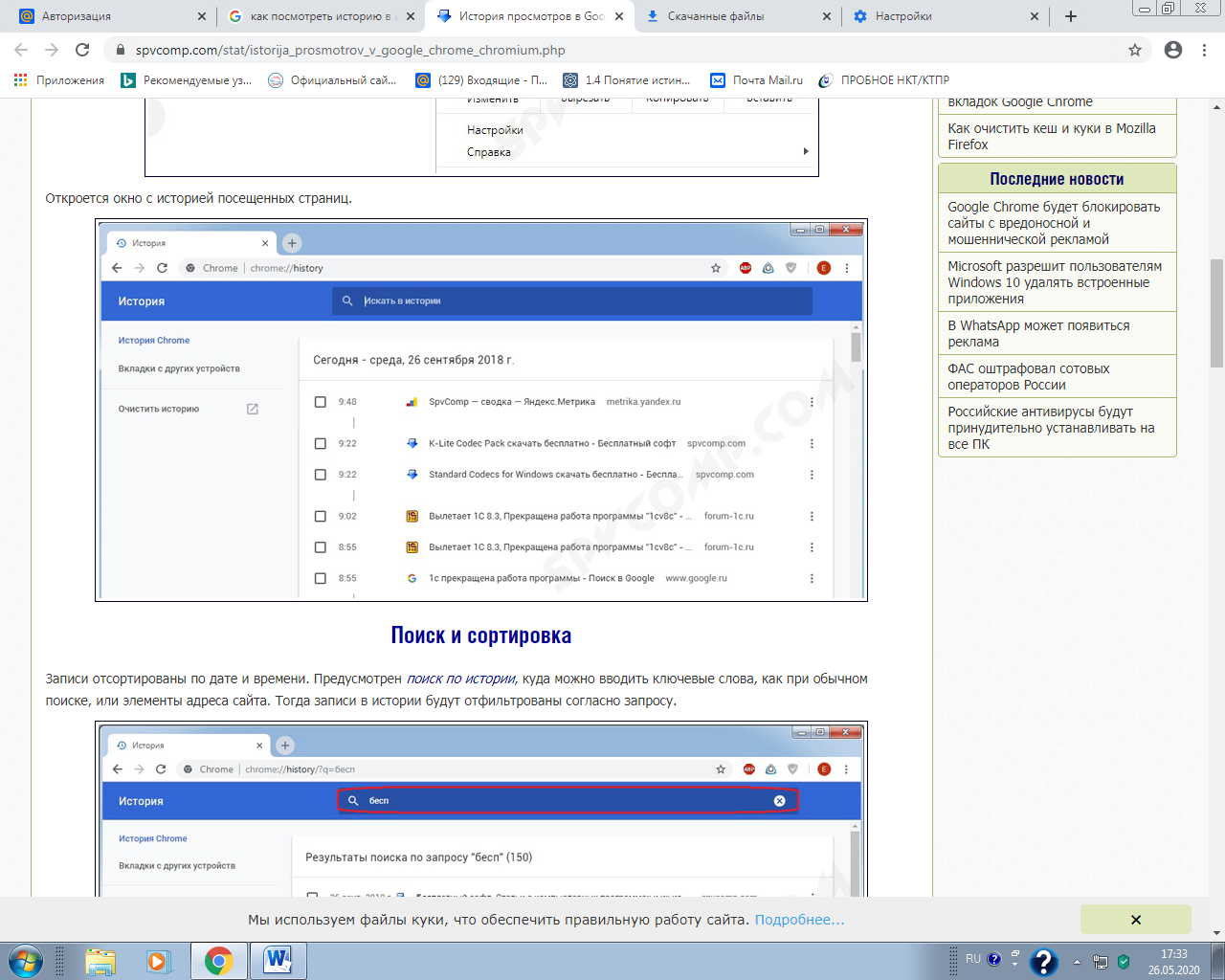 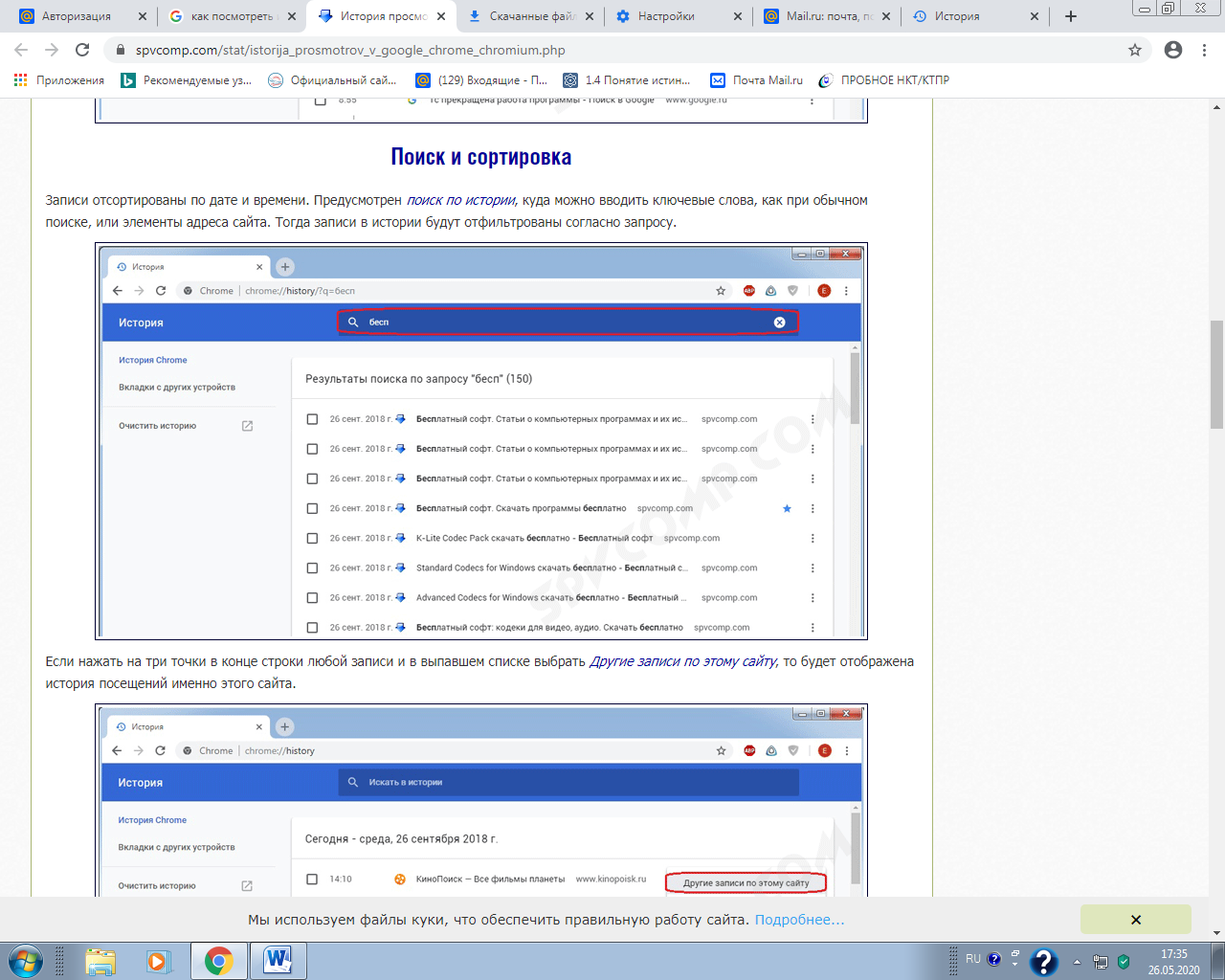 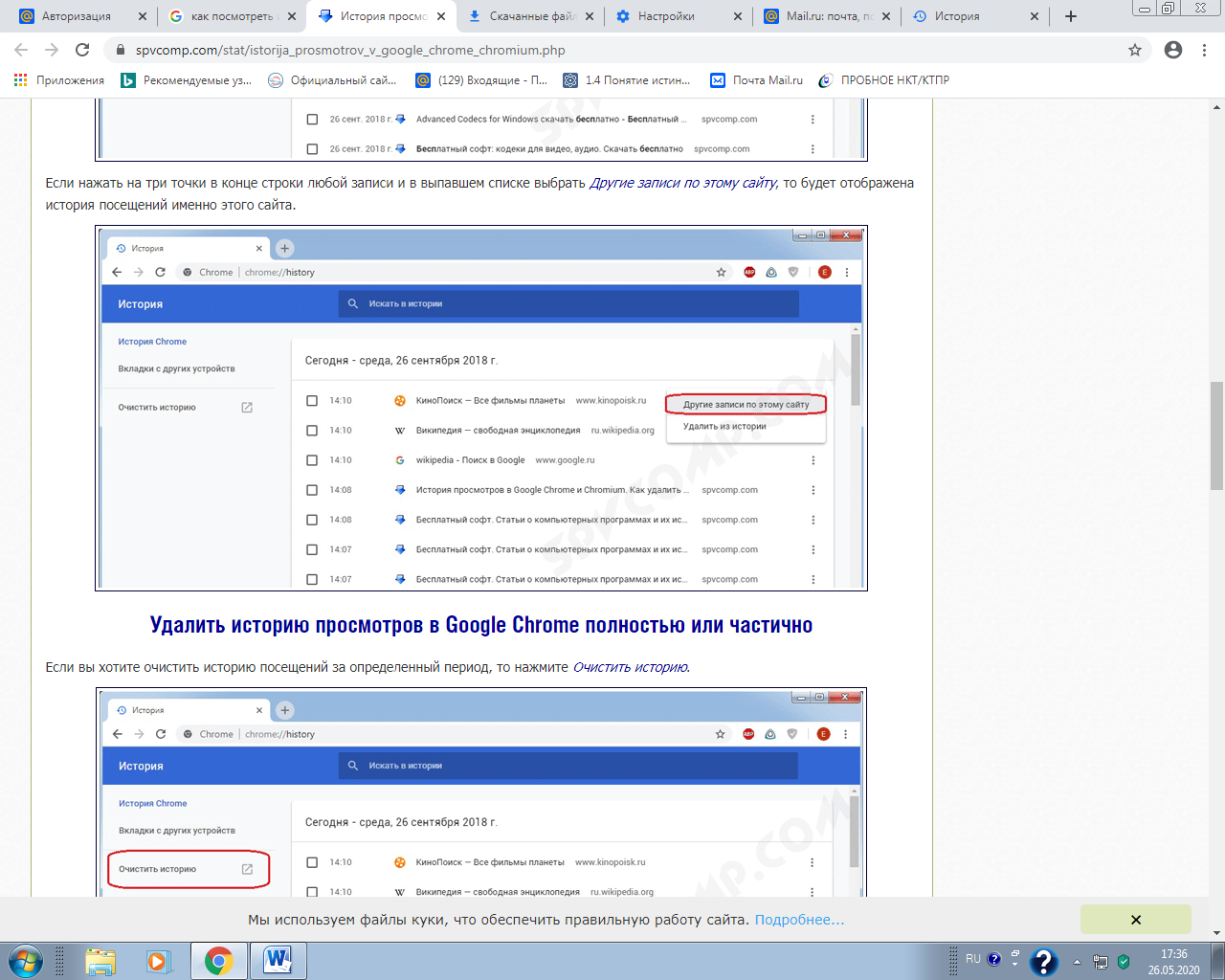 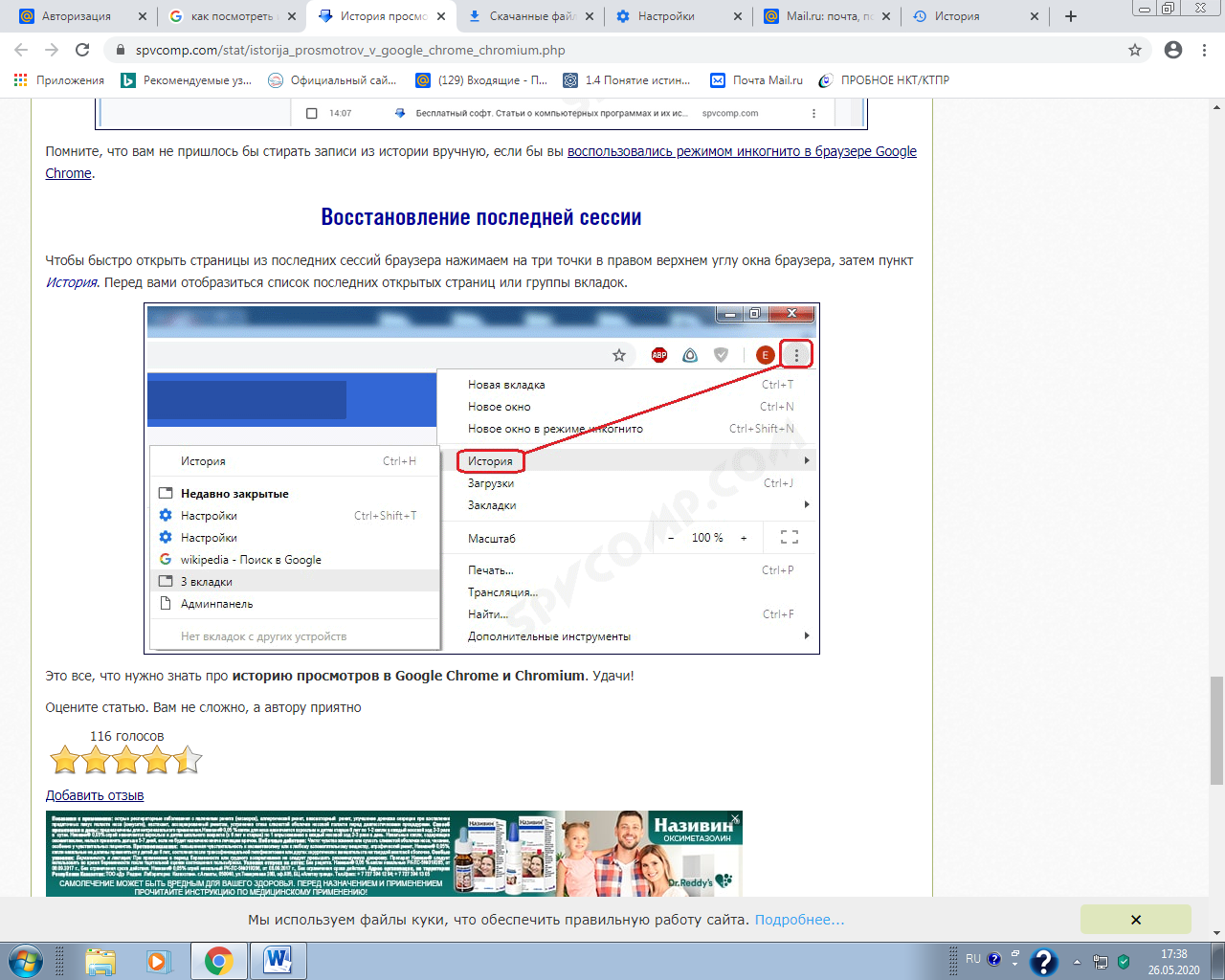 